Об утверждении Административного регламентапо услуге «Прием заявлений, постановка на учет и зачисление детей в образовательные организации, реализующие основную образовательнуюпрограмму дошкольного образования»          В соответствии с Федеральным законом от 27.07.2010 г. №210- ФЗ  «Об организации предоставления государственных и муниципальных услуг», Постановлением Правительства Российской Федерации от 16.05.2011 г. № «О Порядке разработки и утверждения административных  регламентов  предоставления  государственных  услуг»ПОСТАНОВЛЯЮ:     1.Утвердить Административный регламент по услуге «Прием заявлений, постановка на учет и зачисление детей в образовательные организации, реализующие основную образовательную программу дошкольного образования» (прилагается).     2.Разместить Административный регламент на официальном сайте Администрации муниципального района Калтасинский район Республики Башкортостан.     3.Признать утратившим силу Постановление Администрации муниципального района Калтасинский район Республики Башкортостан №810 от 15.07.2013 года «Об утверждении Административного  регламента   предоставления  муниципальной услуги «Прием заявлений, постановка на учет и зачисление детей в образовательные учреждения, реализующие основную образовательную программу дошкольного образования».     4.Контроль за исполнением Постановления возложить на начальника МКУ Отдел образования Администрации муниципального района Калтасинский район Республики Башкортостан Гарипову Э.Р.Глава Администрации                                                                                     Ю.М. СадыровИсп. Гарипова Э.Р.Согл.:Сайфугалиев Д.Б.           Гафарова Ф.Н.           Божик А.В.Разослано: Упр. делами, МКУ Отдел образования, дошкольные образовательные учрежденияПриложение № 1
к постановлению главы Администрации
муниципального района Калтасинский район Республики Башкортостан
№ 91    от  « 22  » января  2015 г.
АДМИНИСТРАТИВНЫЙ РЕГЛАМЕНТпо услуге «Прием заявлений, постановка на учет и зачисление детей в образовательные организации, реализующие основную образовательную программу дошкольного образования»с.Калтасы2015 г.СодержаниеОсновные термины, понятия и определения1. Общие Положение.2. Стандарт предоставления муниципальной услуги.3. Состав, последовательность и сроки выполнения административных процедур, требования к порядку их выполнения, в том числе особенности выполнения административных процедур в электронной форме.4. Формы контроля за исполнением административного регламента.5. Досудебный (внесудебный) порядок обжалования решений и действий (бездействия) органа, предоставляющего муниципальную услугу, должностных лиц, муниципальных служащих.Форма согласия на обработку персональных данных.Заявление о согласии на обработку персональных данных.Блок-схема предоставления муниципальной услуги.ОБРАЗЕЦЖАЛОБЫ НА ДЕЙСТВИЕ (БЕЗДЕЙСТВИЕ)ОБРАЗЕЦ РЕШЕНИЯ ПО ЖАЛОБЕ НА ДЕЙСТВИЕ (БЕЗДЕЙСТВИЕ) ОРГАНАИЛИ ЕГО ДОЛЖНОСТНОГО ЛИЦАОсновные термины, понятия и определения1.Доступность дошкольного образования - это выраженное в процентах отношение численности детей, получающих дошкольное образование (контингент охват), количеству детей, нуждающихся в дошкольном образовании в текущем учебном году к общему количеству детей (охват контингент и актуальный спрос очередь). Под очередью понимается категория «актуальный спрос».2. Заявитель - родитель или иной законный представитель ребенка.3. Заявление - заявление родителя (законного представителя детей) 
о постановке на учет и/или зачислении детей в образовательные организации, реализующие основную образовательную программу дошкольного образования (далее - ОО).4. Контингент ОО - численность детей, получающих услугу по дошкольному образованию и/или присмотру и уходу в ОО.5. Направленные дети - это дети, направленные в образовательные организации, реализующие основную образовательную программу дошкольного образования, для предоставления места, которым предоставлено место в ОО, но распорядительный акт о зачислении которых еще не издан. Дети из этой категории отображаются в Федеральной системе показателей Электронной очереди в «актуальном спросе» до издания распорядительного акта как нуждающиеся в предоставлении места о зачислении в ОО.6. Отложенный спрос - общее количество детей в очереди, у которых желаемая дата зачисления после 1 сентября текущего учебного года (не включая 
1 сентября).7. Очередность (Актуальный спрос) - общее количество детей, поставленных на учет для предоставления места в образовательные организации, реализующие основную образовательную программу дошкольного образования, 
у которых желаемая дата зачисления не позднее 1 сентября текущего учебного года, но не обеспеченных местом на 1 сентября текущего учебного года.8. Приоритетная образовательная организация, реализующая основную образовательную программу дошкольного образования - ОО, указанная заявителем и являющаяся наиболее предпочтительной для зачисления.9.  Распределение детей - последовательность действий Учредителя по распределению детей, нуждающихся в предоставлении места в ОО на текущую дату, на свободные места.10. Регистрация заявления - процесс внесения информации о заявлении.11. Текущий учебный год - период с 1 сентября по 31 августа.12. Учет детей - формирование поименного электронного списка детей, нуждающихся в дошкольном образовании и/или присмотре и уходе в ОО и/или иных формах. Количество детей в категории «учет» равно суммарному количеству детей в категориях «актуального» и «отложенного спроса».1. Общие положения1.1. Административный регламент предоставления муниципальной услуги по приему заявлений, постановке на учет и зачислению детей  в образовательные организации, реализующие  основную образовательную программу дошкольного образования (детские сады, дошкольные группы, группы кратковременного пребывания, дошкольные группы надомного образования образовательных организаций) (далее - Административный регламент) определяет сроки и последовательность действий (административных процедур) при осуществлении полномочий по предоставлению муниципальной услуги по приему заявлений о зачислении, постановке на учет и зачислению детей в ОО (детские сады, дошкольные группы, группы кратковременного пребывания, дошкольные группы надомного образования) (далее - муниципальная услуга). Административный регламент разработан в целях повышения качества предоставления муниципальной услуги, создания комфортных условий для участников отношений в соответствии с Федеральным законом от 27 июля 2010 года № 210-ФЗ (ред. от 21.07.2014 г. с изменениями, вступившими в силу с 22.07.2014 г.) «Об организации предоставления государственных и муниципальных услуг».1.2. Получателями муниципальной услуги являются:- граждане Российской Федерации, лица без гражданства  и иностранные граждане, на которых в соответствии с законодательством  возложена обязанность по воспитанию детей  в возрасте от рождения до 7 лет (родители, опекуны или иные законные представители ребенка, далее - заявитель).Право на внеочередное предоставление места в ОО муниципального района Калтасинский район Республики Башкортостан устанавливается в соответствии с Федеральным и региональным законодательством. 1.3. Порядок информирования о муниципальной услуге.1.3.1. Информирование о порядке предоставления муниципальной услуги осуществляется:-  Муниципальным казенным учреждением «Отдел образования муниципального района Калтасинский район Республики Башкортостан» (далее –МКУ Отдел образования с.Калтасы). Местонахождение и почтовый адрес:МКУ Отдел образования с.Калтасы: 452860, Республика Башкортостан, Калтасинский район, с.Калтасы, ул.Карла Маркса, д.65.Сайт МКУ Отдел образования с.Калтасы:http://oprb.ru/template/guest/oyomy/index/php?id=29Адрес электронной почты:МКУ Отдел образования с.Калтасы:kaltroo@ufamts.ru.Справочный телефон:МКУ Отдел образования с.Калтасы: 8(34779) 4-18-06.Факс: 8(34779) 4-15-46.График работы: с 9.00 – 17.00, (перерыв на обед – с 13.00. до 14.00).Выходной: Суббота, воскресенье.- образовательными организациями, реализующими программы дошкольного образования.1.3.2. Информирование об услуге осуществляется при личном обращении заявителя, с использованием почтовой, телефонной связи, посредством электронной почты, через официальные сайты и единый портал государственных услуг (далее –ЕПГУ) в сети «Интернет».Информация о месте нахождения, графике работы, справочных телефонах, адресе сайта в сети «Интернет» организаций, которые в соответствии с частью 3 статьи 1 Федерального закона от 27 июля 2010 г. № 210-ФЗ (ред. от 21.07.2014 г. с изменениями, вступившими в силу с 22.07.2014г.) «Об организации предоставления государственных и муниципальных услуг» (далее - Федеральный закон от 27 июля 2010 г. № 210-ФЗ), предоставляют муниципальную услугу (далее – организация),находится на сайте:http://oprb.ru/template/guest/oyomy/index/php?id=29Информация о местонахождении, справочных телефонах и графиках работы филиалов многофункционального центра предоставления государственных и муниципальных услуг (далее – МФЦ) содержится на официальном сайте МФЦ по адресу: https://edu-rb.ru.1.3.3. В любое время с момента приёма документов до получения результатов услуги заявитель имеет право на получение сведений о ходе предоставления  услуги по письменному обращению, телефону, электронной почте или лично. Заявителю предоставляются сведения о том, на каком этапе (в процессе выполнения какой административной процедуры) находится его заявка.1.3.4. Приём и консультирование (лично или по телефону) должны проводиться корректно и внимательно по отношению к заявителю. Консультирование допускается в течение установленного рабочего времени. При консультировании заявителю дается точный и исчерпывающий ответ на поставленные вопросы.1.3.5. Консультации предоставляются по следующим вопросам:- перечня документов, необходимых для предоставления муниципальной услуги, комплектности (достаточности) представленных документов;- источника получения документов, необходимых для предоставления муниципальной услуги;- времени приема и выдачи документов;- сроков предоставления муниципальной услуги;-порядка обжалования действий (бездействия) и решений, осуществляемых 
и принимаемых в ходе предоставления муниципальной услуги.2. Стандарт предоставления муниципальной услуги2.1. Наименование муниципальной услуги - прием заявлений, постановка на учет и зачисление детей  в образовательные организации, реализующие  основную образовательную программу  дошкольного образования.2.2. Наименование органа, ответственного за предоставление муниципальной услуги: - МКУ Отдел образования с.Калтасы осуществляет постановку на учет для зачисления детей в ОО муниципального района Калтасинский район Республики Башкортостан;- ОО муниципального района Калтасинский район Республики Башкортостан согласно приложению №1 к Административному регламенту, осуществляют зачисление детей в ОО. 2.3. Результатом предоставления муниципальной услуги постановки на учет является:- постановка детей на учет для зачисления в ОО (выдача уведомления 
о регистрации ребенка в электронном реестре в автоматизированной системе учета, далее - электронный реестр);- мотивированный отказ в предоставлении муниципальной услуги.Результатом предоставления муниципальной услуги зачисления в ОО является:- зачисление детей в ОО;- отказ в зачислении детей в ОО.2.4. Муниципальная услуга предоставляется при личном присутствии заявителя – очная форма, либо без личного присутствия заявителя через ЕПГУ сети Интернет по адресу: http://www.gosuslugi.ru/, региональный портал государственных услуг (далее – РПГУ) сети Интернет по адресу: http://pgu.bashkortostan.ru/ с последующим предоставлением в МКУ Отдел образования с.Калтасы оригиналов документов, необходимых для предоставления муниципальной услуги. 2.5.Сроки предоставления муниципальной услуги:2.5.1. Приём заявлений о постановке детей на учет осуществляется  по вторникам  с  9.00 до 17.00 (перерыв с 13.00 до 14.00) в течение всего года. 2.5.2. Рассмотрение заявления и предоставленных документов о постановке на учет – в течение десяти рабочих дней с момента обращения.2.5.3. Направление  детей для зачисления в ОО осуществляется  в течение всего года при наличии свободных мест в ОО.2.5.4. Зачисление детей в ОО осуществляется в течение трех рабочих дней после заключения с заявителем договора  об образовании.2.6. Перечень нормативных правовых актов, содержащих правовые основания для  предоставления муниципальной услуги:-   «Конвенция  о правах ребенка», одобрена Генеральной Асамблеей ООН 20.11.1989 г.;-  Федеральный Закон  от 24.07.1998 г. №124 – ФЗ (ред. от 02.12.2013 г. с изменениями, вступившими с силу 13.12.2013г.) «Об основных гарантиях прав ребенка  в Российской Федерации»;- Федеральный закон от 27.07.2010г. №210-ФЗ (ред. от 21.07.2014 г. с изменениями, вступившими с силу с 22.07.2014г.) «Об организации предоставления государственных и муниципальных услуг»; - Федеральный закон «О прокуратуре РФ» № 2202-1 от 17.01.1992г.;- Закон Российской Федерации «О статусе судей в РФ»  № 3132-1 от 26.06.1992;- Федеральный закон от 7 февраля 2011г.№ 3-ФЗ (ред. от 21.07.2014 г. с изменениями, вступившими в силу с 22.07.2014 г.) «О полиции»;- Федеральный закон от 27 мая 1998 г. № 76-ФЗ (ред. от 03.02.2014 г. с изменениями, вступившими в силу с 04.02.2014г.) «О статусе военнослужащих»;- Федеральный закон от 30.12.2012г. № 283-ФЗ (ред. от 28.06.2014 г. с изменениями, вступившими в силу с 11.07.2014г.) «О социальных гарантиях сотрудникам некоторых федеральных органов исполнительной власти и внесении изменений в отдельные законодательные акты Российской Федерации»;-  Закон Российской Федерации от 15.05.1991г. № 1244-1 (ред. от 28.06.2014 г. с изменениями, вступившими в силу с 30.06.2014г.) «О социальной защите граждан, подвергшихся воздействию радиации вследствие катастрофы на Чернобыльской АЭС»;-  Федеральный закон  от 29.12.2012г. №273-ФЗ «Об образовании в Российской Федерации»;- Указ Президента Российской Федерации от 2 октября 1992г. №1157 (ред. от 01.07.2014г. с изменениями, вступившими в силу с 01.07.2014 г.)
«О дополнительных мерах государственной поддержки инвалидов»;- Указ Президента Российской Федерации от 5 мая 1992г. № 431 (ред. от 25.02.2003г.)                   «О мерах по социальной поддержке многодетных семей»;- Распоряжение Правительства Российской Федерации  от 25.04.2011г. №729-р «Об утверждении перечня услуг, оказываемых государственными 
и муниципальными учреждениями и другими организациями, в которых размещается государственное задание (заказ) или муниципальное задание (заказ), подлежащих включению в реестры государственных и муниципальных услуг и предоставляемых в электронной форме»;- Постановление Правительства Российской Федерации от 9 февраля 2004 
№65 «О дополнительных гарантиях и компенсациях военнослужащим 
и сотрудникам федеральных органов исполнительной власти, участвующим 
в контртеррористических операциях и обеспечивающим правопорядок 
и общественную безопасность на территории Северо-Кавказского региона Российской Федерации»;- Постановление Правительства Российской Федерации от 25 августа 1999 
№936 (ред. от 29.12.2011г.) «О дополнительных мерах социальной защиты членов семей военнослужащих и сотрудников внутренних дел государственной противопожарной службы, уголовно-исполнительной системы, непосредственно участвовавших в борьбе 
с терроризмом на территории Республики Дагестан и погибших (пропавших без вести), умерших, ставших инвалидами в связи с выполнением служебных обязанностей»;- Постановление Правительства Российской Федерации от 12 августа 2008 
№587 (ред. от 08.12.2010г.) «О дополнительных мерах по усилению социальной защиты военнослужащих и сотрудников федеральных органов исполнительной власти, участвующих 
в выполнении задач по обеспечению безопасности и защите граждан Российской Федерации, проживающих на территориях Южной Осетии и Абхазии»;- Приказ Министерства образования и науки Российской Федерации от 30.08.2013 №1014 «Об утверждении Порядка организации и осуществления образовательной деятельности по основным общеобразовательным программам – образовательным программам дошкольного образования»;- Приказ Министерства образования и науки РФ от 8 апреля 2014 г. № 293
«Об утверждении Порядка приема на обучение по образовательным программам дошкольного образования»- Федеральный закон  «О порядке рассмотрения обращений граждан России» от 02.05.2006г. № 59-ФЗ (в редакции от 02.07.2013 г. с изменениями и дополнениями). 2.7. Исчерпывающий перечень документов, необходимых в соответствии 
с законодательными и иными нормативными правовыми актами для предоставления муниципальной услуги.2.7.1. Для регистрации ребенка при постановке на учет: - заявление родителей (законных представителей) по форме согласно приложению №2к Административному регламенту или единой форме на ЕПГУ;- документ, удостоверяющий личность родителей (законных представителей);- свидетельство о рождении ребенка;-документ, подтверждающий место жительства ребенка на территории муниципального района Калтасинский район Республики Башкортостан;-документ, подтверждающий право (льготу) родителям (законным представителям) на внеочередное или первоочередное предоставление места в ОО в соответствии с действующим федеральным и региональным законодательством (при наличии);-  заключение психолого-медико-педагогической комиссии для постановки на учет в группы компенсирующей или комбинированной направленности (для детей 
с ограниченными возможностями здоровья).2.7.2. Для зачисления в ОО:- заявление родителей (законных представителей) о зачислении ребенка в ОО;- документ, удостоверяющий личность заявителя;- оригинал и ксерокопия свидетельства о рождении ребёнка или документ, подтверждающий родство заявителя (или законность представления прав ребенка);- свидетельство о регистрации ребенка по месту жительства или по месту пребывания или документ, содержащий сведения о регистрации ребенка по месту жительства или по месту пребывания;- родители (законные представители) детей, являющихся иностранными гражданами или лицами без гражданства, дополнительно предъявляют документ, подтверждающий родство заявителя (или законность представления прав ребенка), и документ, подтверждающий право заявителя на пребывание в Российской Федерации;- заявление о согласии на обработку персональных данных.Иностранные граждане и лица без гражданства все документы представляют на русском языке или вместе с заверенным в установленном порядке переводом на русский язык.-   медицинское заключение;- рекомендации психолого-медико-педагогической  комиссии (для детей 
с ограниченными возможностями здоровья).2.8. Перечень оснований для отказа в приеме документов, необходимых для предоставления муниципальной услуги отсутствует.2.9. Основания для приостановления предоставления муниципальной услуги отсутствуют.2.10. Основания для отказа в предоставлении муниципальной услуги. 2.10.1. При приеме заявления о постановке на учет:- предоставление неполного пакета документов, указанных в п. 2.7.1. Административного регламента;- наличие в документах исправлений;- наличие ребенка в электронном реестре;- ребенок не проживает на территории муниципального района Калтасинский район Республики Башкортостан;- возраст ребенка более 7 лет и менее 2 месяцев.2.10.2. При зачислении в ОО:- предоставление неполного пакета документов, указанных в п. 2.7.2. Административного регламента;- наличие в документах исправлений;- отсутствие свободных мест в  образовательной организации;- возраст ребенка более 7 лет и менее 1 года 6 месяцев (в некоторых ОО – не менее 3 лет);- наличие медицинских противопоказаний.2.11. Предоставление  муниципальной услуги осуществляется без взимания платы с заявителя. 2.12.Приём заявлений для постановки на учет для зачисления  в ОО 
осуществляется ответственным за прием документов в МКУ Отдел образования с.Калтасы.2.13.Требования к помещениям, в которых предоставляется  муниципальная услуга, к местам для заполнения заявлений о предоставлении муниципальной услуги, информационным стендам с образцами заполнения и перечнем необходимых для предоставления  муниципальной услуги документов.2.13.1. Помещения, в которых предоставляется муниципальная услуга, должны соответствовать установленным противопожарным и санитарно-эпидемиологическим правилам и нормам.2.13.2. Помещения, в которых предоставляется муниципальная услуга, включают места для ожидания, места для информирования заявителей и заполнения необходимых документов, а также места для приема заявителей.2.13.3. Места для ожидания должны соответствовать комфортным условиям для заявителей.2.13.4. Места для приема документов должны быть снабжены стулом, иметь место для письма и раскладки документов.Каждое рабочее место должно быть оборудовано телефоном, персональным компьютером с возможностью доступа к информационным базам данных, печатающим устройствам.3. Состав, последовательность и сроки выполнения административных процедур, требования к порядку их выполнения, в том числе особенности выполнения административных процедур в электронной форме3.1. Предоставление услуги по приему заявлений и постановке на учет включает в себя следующие административные процедуры:- предоставление заявителем заявления и документов, необходимых для постановки детей на учет для зачисления в ОО;-  рассмотрение заявления и представленных документов заявителя;- информирование заявителя о принятом решении: постановка ребенка на учет (с выдачей заявителю уведомления о постановке ребенка на учет) либо мотивированный отказ.3.1.1. При личном обращении с заявлением о постановке на учет:3.1.1.1. Заявитель обращается лично в МКУ Отдел образования с.Калтасы
и представляет пакет документов, указанных в пункте 2.7.1. раздела 2 Административного регламента.3.1.1.2. Ответственный за приём документов:- устанавливает личность заявителя (проверяет документ, удостоверяющий его личность);-принимает документы, проверяет правильность написания заявления 
и соответствие сведений, указанных в заявлении, паспортным данным;- проверяет наличие всех необходимых документов, указанных в пункте 2.7.1. раздела 2 Административного регламента, удостоверяясь, что:тексты документов написаны разборчиво;фамилия, имя и отчество, дата рождения, адрес места жительства ребёнка заявителя и/или заявителя написаны полностью;в документах нет подчисток, приписок, зачёркнутых слов и иных неоговоренных исправлений;документы не имеют серьёзных повреждений, наличие которых не позволяет однозначно истолковать их содержание.3.1.1.3. При установлении фактов отсутствия необходимых документов, указанных в пункте 2.7.1. раздела 2 Административного регламента, ответственный за прием документов уведомляет заявителя о наличии препятствий для приёма документов, объясняет заявителю суть выявленных недостатков в представленных документах и возвращает их заявителю для устранения недостатков.3.1.1.4. Если все документы оформлены правильно, ответственный за прием документов регистрирует ребенка в электронном реестре в установленном порядке и выдает заявителю уведомление о постановке на учет. 3.1.1.5. Результат административной процедуры – регистрация ребенка 
в электронном реестре учета или возврат документов.Срок выполнения административной процедуры – не более 15 минут.Ответственное должностное лицо – ответственный за прием документов.3.1.2. При личном обращении заявителя в МФЦ:3.1.2.1. Заявитель обращается в МФЦ и представляет пакет документов, указанных в пункте 2.7.1. раздела 2 Административного регламента.3.1.2.2. Специалист, ответственный за приём документов:- устанавливает личность заявителя (проверяет документ, удостоверяющий его личность);-принимает документы, проверяет правильность написания заявления 
и соответствие сведений, указанных в заявлении, паспортным данным;- проверяет наличие всех необходимых документов, указанных в пункте 2.7.1. раздела 2 Административного регламента, удостоверяясь, что:- тексты документов написаны разборчиво;фамилия, имя и отчество, дата рождения, адрес места жительства ребёнка заявителя и/или заявителя написаны полностью;в документах нет подчисток, приписок, зачёркнутых слов и иных неоговоренных исправлений;документы не имеют серьёзных повреждений, наличие которых не позволяет однозначно истолковать их содержание.3.1.2.3. При установлении фактов отсутствия необходимых документов, указанных в пункте 2.7.1. раздела 2 Административного регламента, специалист МФЦ уведомляет заявителя о наличии препятствий для приёма документов, объясняет заявителю суть выявленных недостатков в представленных документах и возвращает их заявителю для устранения недостатков.3.1.2.4. Если все документы оформлены правильно, специалист МФЦ 
в установленном порядке передает информацию о заявлении и документах 
в МКУ Отдел образования с.Калтасы.3.1.2.5. Ответственный  за прием документов принимает решение о внесении в реестр или в отказе, сообщает решение в МФЦ с указанием регистрационного номера в очереди.3.1.2.6. МФЦ оповещает заявителя.3.1.2.7. Результат административной процедуры – регистрация или отказ 
в регистрации ребенка.Срок выполнения административной процедуры – не более 15 минут.Ответственное должностное лицо – специалист МФЦ, ответственный за приём документов.Срок выполнения передачи заявления и информации о документах из МФЦ в МКУ Отдел образования с.Калтасы - в день обращения.Ответственное должностное лицо – специалист, ответственный за приём документов.  Срок выполнения принятия решения о регистрации,  информирование МФЦ о принятом решении  - не более 3 рабочих дней. Ответственное должностное лицо – специалист, ответственный за приём документов.  Срок оповещения заявителя о принятом решении - в течение дня после получения информации от МКУ Отдел образования с. Калтасы.Ответственное должностное лицо – специалист, ответственный за приём документов.3.1.3. В случае подачи заявления через ЕПГУ:3.1.3.1. Заявитель обращается лично в МКУ Отдел образования с.Калтасы, оказывающее муниципальную услугу в течение 10 рабочих дней, и представляет пакет документов, указанных в пункте 2.7.1. раздела 2 Административного регламента, относящихся к документам личного хранения.3.1.3.2.Ответственный за приём документов:- устанавливает личность заявителя (проверяет документ, удостоверяющий его личность);- сверяет документы, поданные в электронном виде с оригиналами;- проверяет наличие документов (которые являются документами личного хранения), указанных в пункте 2.7.1. раздела 2 Административного регламента, удостоверяясь, что:тексты документов написаны разборчиво;фамилия, имя и отчество, дата рождения, адрес места жительства ребёнка заявителя и/или заявителя написаны полностью;в документах нет подчисток, приписок, зачёркнутых слов и иных неоговоренных исправлений;документы не имеют серьёзных повреждений, наличие которых не позволяет однозначно истолковать их содержание.3.1.3.3. При установлении фактов отсутствия документов личного хранения, необходимых для оказания услуги, объясняет заявителю суть выявленных недостатков в представленных документах и возвращает их заявителю для устранения недостатков.3.1.3.4.Ответственный за прием документов в МКУ Отдел образования с.Калтасы запрашивает подтверждение документов через систему межведомственного взаимодействия (далее – СМЭВ).3.1.3.5. Если все документы предоставлены, ответственный за прием документов регистрирует ребенка в электронном реестре в установленном порядке и выдает заявителю уведомление о постановке на учет. 3.1.3.6. Результат административной процедуры: – регистрация ребенка в электронном реестре учета или возврат документов (дата регистрации соответствует дате подачи заявления на ЕПГУ).Срок выполнения административной процедуры – не более 15 минут.Ответственное должностное лицо – ответственный за приём документов.  - Отказ в регистрации заявления – в случае не подтверждения сведений 
и документов, необходимых для оказания услуги в установленный срок. Все действия по обработке заявлений должны транслироваться на ЕПГУ.3.1.4. В случае подачи заявления через РПГУ:3.1.4.1. Заявитель обращается лично в МКУ Отдел образования с.Калтасы, оказывающее муниципальную услугу в течение 10 рабочих дней, и представляет пакет документов, указанных в пункте 2.7.1. раздела 2 Административного регламента, относящихся к документам личного хранения.3.1.4.2. Ответственный за приём документов:- устанавливает личность заявителя (проверяет документ, удостоверяющий его личность);- сверяет документы, поданные в электронном виде с оригиналами;- проверяет наличие документов (которые являются документами личного хранения), указанных в пункте 2.7.1. раздела 2 Административного регламента, удостоверяясь, что:тексты документов написаны разборчиво;фамилия, имя и отчество, дата рождения, адрес места жительства ребёнка заявителя и/или заявителя написаны полностью;в документах нет подчисток, приписок, зачёркнутых слов и иных неоговоренных исправлений;документы не имеют серьёзных повреждений, наличие которых не позволяет однозначно истолковать их содержание.3.1.4.3. При установлении фактов отсутствия документов личного хранения, необходимых для оказания услуги, объясняет заявителю суть выявленных недостатков в представленных документах и возвращает их заявителю для устранения недостатков.3.1.4.4.Ответственный за приём документов, запрашивает подтверждение документов через СМЭВ.3.1.4.5. Если все документы предоставлены, ответственный за прием документов регистрирует ребенка в электронном реестре в установленном порядке и выдает заявителю уведомление о постановке на учет. 3.1.4.6. Результат административной процедуры: - регистрация ребенка в электронном реестре учета или возврат документов (дата регистрации соответствует дате подачи заявления на РПГУ).Срок выполнения административной процедуры – не более 15 минут.Ответственное должностное лицо –ответственный за приём документов.- отказ в регистрации заявления – в случае не подтверждения сведений 
и документов, необходимых для оказания услуги в установленный срок. Все действия по обработке заявлений должны транслироваться на РПГУ.3.2.Предоставление услуги по зачислению детей в ОО включает в себя следующие административные процедуры:- приём,  рассмотрение заявления и представленных документов заявителя, необходимых для зачисления в ОО; - зачисление ребенка в ОО либо мотивированный отказ в предоставлении услуги.Рассмотрение документов заявителя.Основанием для начала административной процедуры является  заявление родителя (законного представителя) о зачислении в ОО.3.2.1. При личном обращении с заявлением о зачислении в ОО:3.2.1.1. Заявитель обращается лично в ОО и представляет пакет документов, указанных в пункте 2.7.2. раздела 2 Административного регламента.3.2.1.2. Ответственный за приём документов в ОО:- проверяет наличие направления ребенка в ОО (детские сады, дошкольные группы образовательных организаций);В случае наличия направления:- устанавливает личность заявителя (проверяет документ, удостоверяющий его личность);- принимает документы, проверяет правильность написания заявления 
и соответствие сведений, указанных в заявлении, паспортным данным;- проверяет наличие всех необходимых документов, указанных в пункте 2.7.1. раздела 2 Административного регламента, удостоверяясь, что:тексты документов написаны разборчиво;фамилия, имя и отчество, дата рождения, адрес места жительства ребёнка заявителя и/или заявителя написаны полностью;в документах нет подчисток, приписок, зачёркнутых слов и иных неоговоренных исправлений;документы не имеют серьёзных повреждений, наличие которых не позволяет однозначно истолковать их содержание.3.2.1.3. При установлении фактов отсутствия необходимых документов, указанных в пункте 2.7.2. раздела 2 Административного регламента, специалист образовательного учреждения уведомляет заявителя о наличии препятствий для приёма документов, объясняет заявителю суть выявленных недостатков в представленных документах и возвращает их заявителю для устранения недостатков.3.2.1.4. Если все документы оформлены правильно, специалист образовательного учреждения регистрирует заявление в установленном порядке. 3.2.1.5. Результат административной процедуры: – регистрация заявления.Срок выполнения административной процедуры – не более 15 минут.Ответственное должностное лицо – специалист ОО, ответственный за приём документов.  - отказ в регистрации документов (в случае отсутствия направления в ОО).3.2.2. В случае подачи заявления через ЕПГУ, РПГУ:  Специалист, ответственный за приём документов:- проверяет наличие направления ребенка в ОО (детские сады, дошкольные группы образовательных организаций)В случае наличия направления:3.2.2.1. Заявитель обращается лично в ОО в установленное время, обычно - 30 дней с момента подачи заявления (наименование ОО и время работы можно найти на сайте:http://oprb.ru/template/guest/oyomy/index/php?id=29), и представляет пакет документов, указанных в пункте 2.7.2. раздела 2 Административного регламента, относящихся к документам личного хранения.3.2.2.2. Специалист, ответственный за приём документов:- устанавливает личность заявителя (проверяет документ, удостоверяющий его личность);- сверяет документы, поданные в электронном виде с оригиналами;- проверяет наличие документов (которые являются документами личного хранения), указанных в пункте 2.7.2. раздела 2 Административного регламента, удостоверяясь, что:тексты документов написаны разборчиво;фамилия, имя и отчество, дата рождения, адрес места жительства ребёнка заявителя и/или заявителя написаны полностью;в документах нет подчисток, приписок, зачёркнутых слов и иных неоговоренных исправлений;документы не имеют серьёзных повреждений, наличие которых не позволяет однозначно истолковать их содержание3.2.2.3. При установлении фактов отсутствия документов личного хранения,  необходимых для оказания услуги, объясняет заявителю суть выявленных недостатков в представленных документах и возвращает их заявителю для устранения недостатков.3.2.2.4. Специалист, ответственный за приём документов, запрашивает подтверждение документов через СМЭВ.3.2.2.5. Если все документы предоставлены, специалист регистрирует заявление в установленном порядке. 3.2.2.6. Результат административной процедуры – регистрация заявления или возврат документов (дата регистрации соответствует дате подачи заявления на ЕПГУ, РПГУ).Срок выполнения административной процедуры – не более 15 минут.Ответственное должностное лицо – специалист ОО, ответственный за приём документов.  - отказ в регистрации заявления – в случае отсутствия направления или не подтверждения сведений и документов, необходимых для оказания услуги 
в установленный срок. Все действия по обработке заявлений должны транслироваться на ЕПГУ, РПГУ.3.2.3. Принятие решения о зачислении в ОО.Основания для отказа в зачислении:- отсутствие направления в ОО (детские сады, дошкольные группы образовательных организаций):- отсутствие свободных мест в  образовательной организации;- несоответствие возраста ребенка комплектуемым возрастным группам;- возраст ребенка более 7 лет или менее 1 года 6 месяцев (в некоторых ОО- не менее 3 лет);- наличие медицинских противопоказаний.3.2.4. В случае принятие положительного решения о зачислении ОО заключает договор об образовании по образовательным программам дошкольного образования с родителями (законными представителями).3.2.5. Руководитель образовательной организации издает распорядительный акт о зачислении ребенка в образовательную организацию в течение трех рабочих дней после заключения договора. Распорядительный акт в трехдневный срок после издания размещается на информационном стенде образовательной организации и на официальном сайте образовательной организации в сети «Интернет». После издания распорядительного акта ребенок снимается с учета детей, нуждающихся в предоставлении места в образовательной организации. На каждого ребенка, зачисленного в образовательную организацию, заводится личное дело, в котором хранятся все сданные документы.3.2.6. Результат административной процедуры – приказ о зачислении ребёнка в образовательную организацию либо отказ в зачислении.3.2.7. Срок выполнения административной процедуры – 3 рабочих дня после заключения с заявителем договора об образовании.3.3.Последовательность действий (административных процедур) представлена в блок-схеме предоставления муниципальной услуги согласно Приложению №3 к Административному регламенту.4 Формы контроля за исполнением административного регламента4.1. Контроль за исполнением Административного регламента  осуществляет МКУ Отдел образования с.Калтасы путём проведения плановых проверок образовательных учреждений.4.2. Контроль за полнотой и качеством предоставления услуги осуществляют руководители образовательных организаций.4.3. Плановые проверки полноты и качества предоставления муниципальной услуги осуществляются  в соответствии с планом работы на текущий год, утвержденным начальником МКУ Отдел образования с.Калтасы.4.4. Внеплановые проверки  проводятся при поступлении в Администрацию муниципального района Калтасинский район Республики Башкортостанлибо непосредственно начальнику МКУ Отдел образования с.Калтасы обращений (заявлений, жалоб)  граждан и писем, в которых содержатся сведения о нарушении положений административного регламента.4.5. За нарушение положений Административного регламента к виновным должностным лицам применяются меры ответственности в порядке, установленном законодательством Российской Федерации.4.6. Граждане, их объединения и организации могут контролировать предоставление услуги, получая информацию о ней по телефону, по письменным обращениям, по электронной почте. 5 Досудебный (внесудебный) порядок обжалования решений и действий (бездействия) органа, предоставляющего муниципальную услугу, должностных лиц, муниципальных служащих5.1. Предметом досудебного (внесудебного) обжалования могут быть решения и действия (бездействия) принимаемые (осуществляемые) в ходе предоставления муниципальной услуги, в том числе:- нарушение срока регистрации запроса заявителя о предоставлении муниципальной услуги;- нарушение срока предоставления муниципальной услуги;- требование у заявителя документов, не предусмотренных Административным регламентом;- отказ в приеме документов;- отказ в предоставлении муниципальной услуги;- затребование с заявителя при предоставлении государственной или муниципальной услуги платы;- отказ в исправлении допущенных опечаток и ошибок в выданной 
в результате предоставления муниципальной услуги информации.5.2. Общие требования к порядку подачи и рассмотрения жалобы5.2.1 Жалоба подается в МКУ Отдел образования с.Калтасы либо 
в Администрацию муниципального района Калтасинский район Республики Башкортостан, если обжалуются действия (бездействия) сотрудников МКУ Отдел образования с.Калтасы в письменной форме на бумажном носителе, в электронной форме, может быть направлена по почте,  с использованием информационно-телекоммуникационной сети «Интернет», официального сайта МКУ Отдел образования с.Калтасы, а также может быть принята при личном приеме заявителя.5.2.2.  Жалоба должна содержать:- наименование органа предоставляющего муниципальную услугу, должностного лица администрации, предоставляющего муниципальную услугу, решения и действия (бездействие) которых обжалуются;- фамилию, имя, отчество сведения о месте жительства заявителя - физического лица либо наименование, сведения о месте нахождения заявителя - юридического лица, а также номер (номера) контактного телефона, адрес (адреса) электронной почты (при наличии) и почтовый адрес, по которым должен быть направлен ответ заявителю;- сведения об обжалуемых решениях и действиях (бездействии) должностного лица предоставляющего муниципальную услугу;- доводы, на основании которых заявитель не согласен с решением 
и действием (бездействием) должностного лица предоставляющего муниципальную услугу. Заявителем могут быть представлены документы (при наличии), подтверждающие доводы заявителя, либо их копии.5.3. Жалоба, поступившая в МКУ Отдел образования с.Калтасы подлежит рассмотрению должностным лицом, наделенным полномочиями по рассмотрению жалоб, в течение пятнадцати рабочих дней со дня ее регистрации, а в случае обжалования отказа МКУ Отдел образования с.Калтасы, должностного лица, предоставляющего муниципальную услугу, в приеме документов у заявителя либо в исправлении допущенных опечаток и ошибок или в случае обжалования нарушения установленного срока таких исправлений - в течение пяти рабочих дней со дня ее регистрации.5.4. По результатам рассмотрения жалобы МКУ Отдел образования с.Калтасы принимает одно из следующих решений:- удовлетворяет жалобу, в том числе в форме отмены принятого решения, исправления допущенных управлением образования, опечаток и ошибок 
в выданных в результате предоставления муниципальной услуги документах;- отказывает в удовлетворении жалобы.Жалоба не рассматривается в случае, если письменное обращение не содержит фамилии заявителя, а равно отсутствие в обращении почтового адреса, по которому должен быть направлен ответ.5.5. Заявитель вправе обжаловать действия (бездействия),  решения должностных лиц в судебном порядке.                                                             Приложение № 1                                                                            к административному регламенту по услуге                                                                    «Прием заявлений, постановка на учет и                                                                                       зачисление детей в образовательные организации,                                                                          реализующие основную образовательную                                                                     программу дошкольного образования»Перечень дошкольных  образовательных организациймуниципального района Калтасинский район Республики БашкортостанМуниципальное бюджетное дошкольное образовательное учреждение Краснохолмский детский сад №1 «Теремок» муниципального района Калтасинский район Республики Башкортостан.Муниципальное бюджетное дошкольное образовательное учреждение Краснохолмский детский сад №2 «Золотой ключик» муниципального района Калтасинский район Республики Башкортостан.Муниципальное бюджетное дошкольное образовательное учреждение Краснохолмский детский сад №3 «Петушок» муниципального района Калтасинский район Республики Башкортостан.Муниципальное бюджетное дошкольное образовательное учреждение Калтасинский детский сад №1 «Солнышко» муниципального района Калтасинский район Республики Башкортостан.Муниципальное бюджетное дошкольное образовательное учреждение Калтасинский детский сад №2 «Рябинушка» муниципального района Калтасинский район Республики Башкортостан.Муниципальное бюджетное дошкольное образовательное учреждение Калтасинский детский сад №3 «Сказка» муниципального района Калтасинский район Республики Башкортостан.Муниципальное бюджетное дошкольное образовательное учреждение Кутеремский детский сад «Василек» муниципального района Калтасинский район Республики Башкортостан.Муниципальное бюджетное дошкольное образовательное учреждение Кельтеевский детский сад муниципального района Калтасинский район Республики Башкортостан.Муниципальное бюджетное дошкольное образовательное учреждение Калмашевский детский сад «Родничок» муниципального района Калтасинский район Республики Башкортостан.Муниципальное бюджетное дошкольное образовательное учреждение Новокильбахтинский  детский сад «Рябинушка» муниципального района Калтасинский район Республики Башкортостан.Муниципальное бюджетное дошкольное образовательное учреждение Амзибашевский детский сад «Радуга» муниципального района Калтасинский район Республики Башкортостан.Муниципальное бюджетное дошкольное образовательное учреждение Большекачаковский детский сад «Звездочка» муниципального района Калтасинский район Республики Башкортостан.Муниципальное бюджетное дошкольное образовательное учреждение Сазовский детский сад «Ромашка» муниципального района Калтасинский район Республики Башкортостан.Муниципальное бюджетное дошкольное образовательное учреждение Староорьебашевский  детский сад «Ромашка» муниципального района Калтасинский район Республики Башкортостан.Муниципальное бюджетное дошкольное образовательное учреждение Тюльдинский детский сад «Родничок» муниципального района Калтасинский район Республики Башкортостан.Муниципальное бюджетное дошкольное образовательное учреждение Калмиябашевский детский сад «Колокольчик» муниципального района Калтасинский район Республики Башкортостан.Муниципальное бюджетное дошкольное образовательное учреждение Нижнекачмашевский детский сад муниципального района Калтасинский район Республики Башкортостан.                                                    Приложение № 2                                                                                  к административному регламенту по услуге                                                                       «Прием заявлений, постановка на учет и                                                                                       зачисление детей в образовательные организации,                                                                         реализующие основную образовательную                                                                   программу дошкольного образования»Начальнику   МКУ  Отдел образования  муниципального района  Калтасинский  район        Республики БашкортостанЭ.Р.ГариповойФ.И.О родителя (законного представителя),__________________________________________проживающего по адресу: ____________________________________________________________________________________Контактный телефон __________________________________________Заявление.Прошу  Вас поставить на учет в электронную очередь _______________________________________________________________________________ моего 	(наименование ОО)ребенка______________________________________________________________________________                 (Ф.И.О ребенка)               (число, месяц, год рождения)Свидетельство о рождении:  серия_________ №___________Дата выдачи __________________  кем выдан ____________________________________________.Ф.И.О. матери, место работы  __________________________________________________________Ф.И.О. отца, место работы_____________________________________________________________Многодетная семья  __________________________________________________________________(справка о составе семьи, удостоверение, № и дата выдачи документа)Инвалид (родитель-инвалид I,II группы, ребенок-инвалид) справка МСЭ № ___________________дата  выдачи__________________________________________________________________________Опекун ______________________________________________________________________________(№ и дата выдачи документа)Льготы (другие)______________________________________________________________________.                                         (наименование документа, № и дата выдачи, кем выдан)Согласие на обработку персональных данныхЯ,__________________________________________________________________________________,                                     (фамилия, имя, отчество)действующий(ая) от своего имени и от имени несовершеннолетнего____________________________________________________,(степень родства),(фамилия, имя, отчество) «___»__________ ________ года рождения в соответствии с требованиями 
статьи 9 Федерального закона от 27.07.06 г. № 152-ФЗ (ред. от 04.06.2014 г. с изменениями, вступившими в силу с 04.08.2014г.)  «О персональных данных» даю согласие на обработку моих персональных данных и персональных данных моего/моей  ____________  с использованием автоматизированной информационной системы «Единая республиканская очередь в дошкольные образовательные учреждения в электронном виде», с целью постановки ее (его) на учет для предоставления места в образовательной организации, реализующей основную общеобразовательную программу дошкольного образования (далее - ОО).Мои персональные данные включают: фамилию, имя, отчество, серию и номер документа, удостоверяющего личность, контактные телефоны, адрес электронной почты, данные о наличии права на внеочередное или первоочередное зачисление ребенка в ОО, ____________________________________________________________________________________.Персональные данные моего/моей______________________________________________________,                                                                                                                                         (степень родства)в отношении которого дается данное согласие, включают: фамилию, имя, отчество, пол, дату рождения, данные свидетельства о рождении, адрес регистрации и фактического проживания, данные о потребности в специализированной группе, ____________________________________________________________________________________. Обработка персональных данных включает: сбор, систематизацию, накопление, хранение, уточнение, изменение, использование, обезличивание, уничтожение.Обработка персональных данных осуществляется с использованием средств вычислительной техники и сетей общего пользования при обеспечении организационных и технических мер безопасности, так и без использования средств автоматизации.Согласие действует с момента постановки на учет до зачисления ребенка 
в ОО, либо при достижении ребенком семилетнего возраста, а также при наличии заявления о снятии ребенка с учета. Данное Согласие может быть отозвано 
в порядке, установленном Законодательством РФ. В случае завершения действия Согласия Оператор обязан прекратить обработку в срок, не превышающий 3 рабочих дней с даты поступления указанного отзыва.___________________           _________________________/ ____________________ / (дата)			(подпись)	 (расшифровка подписи)                                                                                             Приложение № 3                                                                              к административному регламенту по услуге                                                                    «Прием заявлений, постановка на учет и                                                                                       зачисление детей в образовательные организации,                                                                          реализующие основную образовательную                                                                   программу дошкольного образования»Блок-схема предоставления муниципальной услуги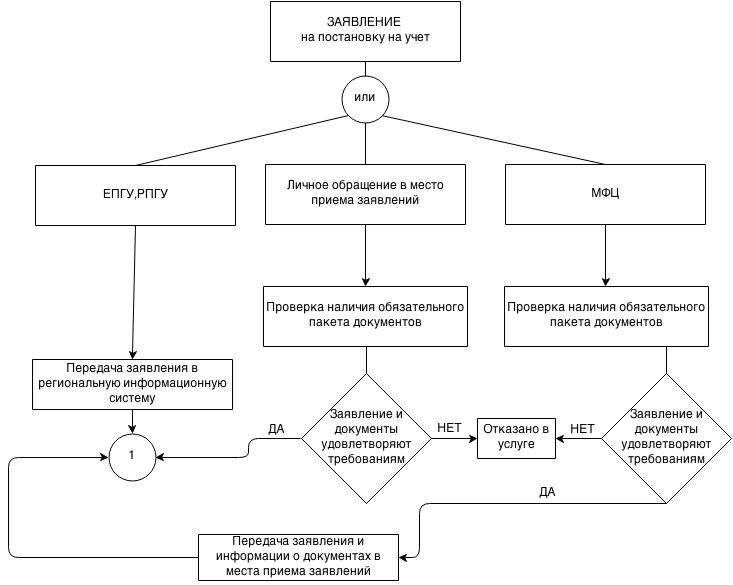 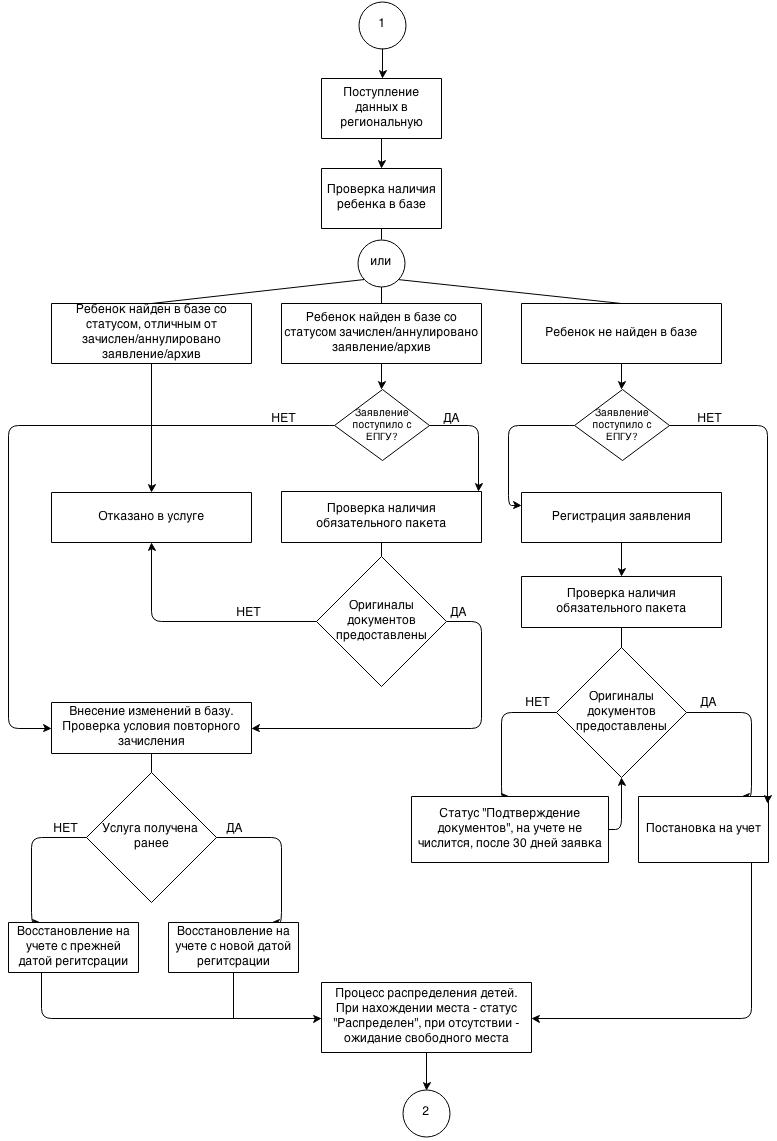 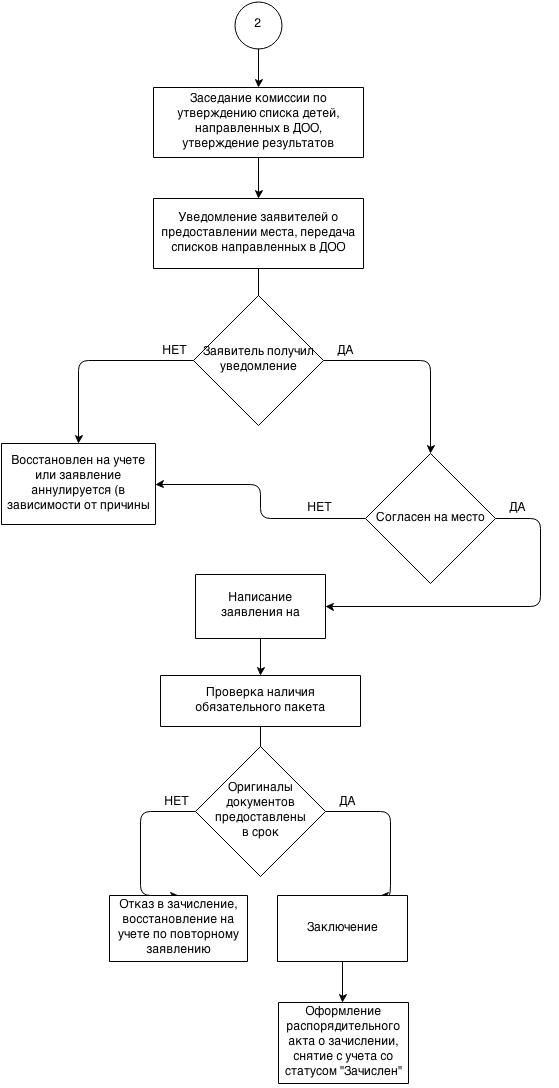 ОБРАЗЕЦЖАЛОБЫ НА ДЕЙСТВИЕ (БЕЗДЕЙСТВИЕ)__________________________________________________________________________(наименование организации)_____________________________________________________________________________ФИО должностного лицаИсх. от _____________ № ____                                                  Жалоба *  Ф.И.О. физического лица _____________________________________________________* Местонахождение физического лица ____________________________________________                                                                            (фактический адрес) Телефон: _____________________________________________________________________Адрес электронной почты: ______________________________________________________Код учета: ИНН _______________________________________________________________* на действия (бездействие):_____________________________________________________________________________(наименование органа или должность, ФИО должностного лица органа)* существо жалобы:_______________________________________________________________________________________________________________________________________________________________________________________________________________________________________(краткое изложение обжалуемых действий (бездействия), указать основания, по которым лицо, подающее жалобу, не согласно с действием (бездействием) со ссылками на пункты регламента)поля, отмеченные звездочкой (*), обязательны для заполнения.Перечень прилагаемой документации:__________________________                                      _____________________                   (дата)                                                                                                                                       (подпись)ОБРАЗЕЦ РЕШЕНИЯ __________________________________________________________________ ПО ЖАЛОБЕ НА ДЕЙСТВИЕ (БЕЗДЕЙСТВИЕ) ОРГАНАИЛИ ЕГО ДОЛЖНОСТНОГО ЛИЦА    Исх. от _______ №_________РЕШЕНИЕпо жалобе на решение, действие (бездействие)органа или его должностного лицаНаименование    органа    или    должность, фамилия и инициалы должностного   лица   органа,   принявшего   решение   по жалобе: _____________________________________________________________________________Ф.И.О. физического лица, обратившегося с жалобой: _____________________________________________________________________________Номер жалобы, дата и место принятия решения: _____________________________________________________________________________Изложение жалобы по существу: _____________________________________________________________________________Изложение возражений, объяснений заявителя: _____________________________________________________________________________УСТАНОВЛЕНО:Фактические и иные обстоятельства   дела, установленные органом или должностным лицом, рассматривающим жалобу: _____________________________________________________________________________Доказательства, на которых основаны выводы по результатам рассмотрения жалобы: _____________________________________________________________________________Законы     и    иные    нормативные    правовые   акты,   которыми руководствовался орган или должностное лицо при принятии решения, и мотивы, по которым орган или должностное лицо не применил законы и иные нормативные правовые акты, на которые ссылался заявитель -_____________________________________________________________________________РЕШЕНО:1. ___________________________________________________________________________(решение, принятое в отношении обжалованного_____________________________________________________________________________действия (бездействия), признано правомерным или неправомерным   полностью_____________________________________________________________________________или частично или отменено полностью или частично)2.___________________________________________________________________________(решение принятое по существу жалобы, - удовлетворена или не удовлетворена полностью или частично)3. ___________________________________________________________________________(решение либо меры, которые необходимо принять в целях устранения допущенных нарушений, если они не были приняты до вынесения решения по жалобе)Настоящее решение может быть обжаловано в суде, Арбитражном суде.Копия настоящего решения направлена по адресу:__________________________________________________________________________________________                 _______________        _______________________________(должность лица уполномоченного,                            (подпись)                         (инициалы, фамилия)принявшего решение по жалобе)